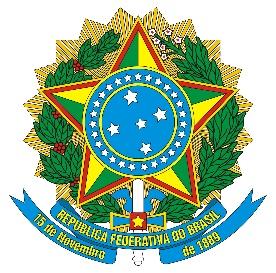 MINISTÉRIO DA EDUCAÇÃO SECRETARIA DE EDUCAÇÃO PROFISSIONAL E TECNOLÓGICA INSTITUTO FEDERAL DE EDUCAÇÃO, CIÊNCIA E TECNOLOGIA DE MINAS GERAIS PRÓ-REITORIA DE EXTENSÃOTERMO DE ABERTURA DE PROJETOESTADO DA ARTEApresente aqui as principais referências teóricas que orientam a abordagem proposta para a pesquisa.RESULTADOS ESPERADOSApresente aqui as hipóteses norteadoras da pesquisa, que devem orientar os procedimentos metodológicos.METODOLOGIAApresente aqui, em conexão com a teoria, quais procedimentos serão utilizados para atingir os objetivos da pesquisa. Apresente, necessariamente, as fontes de dados a serem utilizadas e os métodos estatísticos a serem empregados na análise. * A Estrutura analítica do Projeto está organizada em fases e ações associadas. Cada ação prevista em qualquer nível deve ser materializada em alguma entrega: despachos, relatórios, memorandos, atas, minutas, protótipos, etc.* A data do Seminário será definida pelo coordenador do Observatório.CRONOGRAMA FÍSICO-FINANCEIRO     ,       de       de 2018__________________________________Nome INFORMAÇÕES INICIAISINFORMAÇÕES INICIAISTítulo do ProjetoAnálise do desempenho dos egressos da Rede Federal de Educação Profissional de Minas Gerais no mercado de trabalhoDemandanteObservatório do Mundo do Trabalho de Minas GeraisLíder do ProjetoÁreas EnvolvidasIFMG, IFNMG, IF Sul de Minas, IF Sudeste de Minas, IFTM, CEFET-MGINFORMAÇÕES TÉCNICASINFORMAÇÕES TÉCNICASJustificativa do ProjetoO acompanhamento de egressos é uma das ações basilares na garantia da qualidade dos serviços oferecidos pelas instituições de educação. Conhecer o desempenho dos egressos nos nichos de mercado dos cursos deve ser considerado como um esforço para atestar a coerência dos conteúdos curriculares e outras atividades formativas para o desempenho das atividades profissionais.Dentre as diferentes possibilidades de realização desse acompanhamento (exemplo: aplicação de questionários aos ex-alunos, formação de associação de ex-alunos, realização de eventos com egressos) essa pesquisa focaliza na proposição e aplicação de uma metodologia que faça o acompanhamento do egresso empregado, no exercício da sua profissão e como feedback dos empregadores.  Trata-se de um dos recortes mais importantes em uma ação de grande porte, qual seja, a Política de Acompanhamento de Egressos. A importância se justifica pelo fato da presente proposta aliar a ação do acompanhamento com um esforço de receber informações de entes não integrantes da comunidade acadêmica, quais sejam, os empregadores dos egressos dos Institutos Federais.A proposta, então, deve aliar duas demandas fundamentais para as instituições: i) estabelecer um método para avaliar o desempenho dos egressos nas empresas e, ii) estabelecer um canal de comunicação entre os empregadores e as instituições de ensino.  Alinhamento estratégicoConsiderando o acompanhamento de egressos como um instrumento de avaliação da qualidade dos cursos, permitindo reavaliar os conteúdos curriculares e outras atividades formativas, a presente pesquisa traz contribuição fundamental para incrementar a qualidade dos cursos.Uma breve análise da Missão e Visão dos cinco Institutos Federais no estado de Minas Gerais indica a importância destas instituições serem reconhecidas como ofertantes de um serviço de alta qualidade. A Visão do IFMG assinala o desejo de “ser reconhecido como instituição promotora de educação de excelência”. No caso do Sul de Minas e do IFTM, menciona-se a “excelência na oferta de educação profissional”. Na Visão do IFNMG consta o objetivo de “manter o reconhecimento como instituição de excelência”. Já no IF Sudeste de Minas destaca-se, na Visão, o propósito de “ser uma instituição de excelência na Educação Profissional”.Em todos os casos supracitados é constante a crença de que os Institutos devem consolidar a sua posição na sociedade como instituições de excelência. Neste sentido, a presente pesquisa dá uma contribuição neste sentido, ao subsidiar as discussões sobre a qualidade dos cursos.Produto Final do ProjetoRelatório da Pesquisa, que consiste no consolidado dos subprodutos solicitados. Efeito do ProjetoElaboração e validação de uma metodologia de avaliação de desempenho dos egressos da Rede EPCT no mercado de trabalho.Fases do Projeto (a serem desdobradas em ações na EAP)O projeto contará com sete fases:1) Seleção dos bolsistas 2) Design e Prototipação 3) Fundamentação Teórica e Metodologia4) 1º Seminário do Observatório5) Desenvolvimento6) Artigo e Carta de Intenções7) Relatório FinalRequisitos do ProjetoDeve ser um projeto de pesquisa que atenda a encomenda detalhada neste Termo de Abertura. O público alvo são os gestores da Rede Federal.Os resultados obtidos na pesquisa devem ser sintetizados e apresentados sempre em consideração ao público alvo, o que deve determinar o planejamento do pesquisador.O projeto deve ser concluído com uma carta de intenções, documento no qual o pesquisador expõe aos gestores seus principais achados e faz um conjunto de recomendações para o planejamento estratégico dos institutos.O projeto ainda deve prever a redação de, no mínimo, um artigo científico ou capítulo de livro.O pesquisador deve entregar relatório mensal de atividades do projeto, identificando os itens do cronograma executados a cada mês, bem como o relato das atividades dos bolsistas.O projeto será gerido por meio de sistemas de acompanhamento on-line. O pesquisador se compromete a realizar o preenchimento e a atualização periódica dos referidos sistemas.A pesquisa pode fazer a proposição de um piloto, envolvendo um ou mais Institutos Federais mineiros e/ou o CEFET-MG. Essa pesquisa piloto deve ser totalmente implementada.A metodologia proposta para o piloto deve ser elaborada considerando a realidade da Rede EPTC, ou seja, deve ser possível a sua replicação em outros contextos e territórios. A pesquisa deve concentrar esforços na avaliação dos egressos que, no período de realização do estudo, estiverem trabalhando na área de formação. Deve-se então propor estratégias para identificação deste grupo de egressos. A pesquisa deve propor a realização de alguma modalidade de inquérito com empregadores de egressos da Rede EPCT no qual seja possível receber, por parte das empresas, um retorno sobre o desempenho dos egressos.O conceito de desempenho utilizado pelo pesquisador deve estar devidamente fundamentado. Recomenda-se o uso de uma abordagem mais holística, que contemple as habilidades técnicas, humanas e conceituais. Premissas do ProjetoO acompanhamento de egressos é uma ação extensionista com alto impacto nas atividades de ensino, já que oferece subsídios para a elaboração dos componentes curriculares e outras atividades formativas o que, comprovadamente, reduz os índices de evasão.Parte do acompanhamento dos egressos deve ocorrer no contato com o mundo do trabalho, em contato com as empresas que empregam os ex-alunos das instituições. Os Institutos Federais ainda carecem de uma metodologia validada para proceder a análise de desempenho dos egressos.Restrições do ProjetoPrazo não negociável.Conciliar agenda dos interessados.Equipe vai trabalhar em diferentes municípios de Minas Gerais.Orçamento limitado para encontros presenciais.DETALHAMENTO DO PROJETOESTRUTURA ANALÍTICA DO PROJETO (EAP)Partindo dessa proposta inicial, inclua outras etapas do Projeto, é permitida adaptação das ações associadas as Fases de 1 a 7CRONOGRAMA DO PROJETOInclua aqui as outras fases e ações incorporadas ao EAP Fases/AçõesMesesMesesMesesMesesMesesMesesMesesMesesMesesMesesMesesMesesMesesMesesMesesMesesMesesMesesFases/Ações1234567891011121314151617181) Seleção dos bolsistas1.1) Redigir edital de processo seletivo1.2) Elaborar plano de trabalho dos bolsistas1.3) Selecionar os bolsistas1.4) Recolher assinaturas no Termo de Compromisso2) Design e Prototipação2.1) Rodadas de ideação com a coordenação2.2) Adaptação do Projeto2.3) Apresentação de Protótipo3) Fundamentação Teórica e Metodologia3.1) Reunir bibliografia do projeto3.2) Construir texto de fundamentação teórica3.3) Detalhar os procedimento metodológicos3.5) Aprovação do Coordenador do Observatório4) I Seminário do Observatório4.1) Reunião de alinhamento com o Coordenador4.2) Preparar apresentação4.3) Realizar apresentação no Seminário4.4) Incorporar recomendações ao Projeto5) Desenvolvimento5.1) Executar a metodologia5.2) Validar resultados com a Coordenação5.3) Apresentar resultados finais6) Artigo e Carta de Intenções6.1) Reunião de alinhamento com o Coordenador6.2) Elaborar artigo científico6.3) Elaboração da carta de intenções6.4) Apresentação aos gestores7) Relatório Final7.1) Compilar toda documentação do Projeto7.2) Realizar prestação de contas7.3) Aprovação do Relatório FinalAções (nº)ItemQuantidadeValor unitárioValor totalDataTOTAL      TOTAL      TOTAL      TOTAL      CONSIDERAÇÕES FINAISASSINATURA